Domácí úkoly – 13. 1. 2021 – 5. třídaZdravím Vás, milí páťáci,dnes je úkol z ČJ na classroom a z M v učebnici a do sešitu. Moc Vás chválím za super fotky z výzvy, jste úžasní, s jakým nadšením jste se do toho vrhli. Doufám, že Vám vaše obrázky chutnaly.ČESKÝ JAZYK:Úkol na classroom: DÚ – Příčestí minulé – přepiš věty do množného čísla.MATEMATIKA:Uč (V): 4/1 – první řádek příkladůPřepiš slovní úlohu do sešitu M – školní:Na dálkové autobusové lince jezdí 12 autobusů. Celkem mají najeto 70 548 km. Kolik km najezdil průměrně každý autobus? (Z, V, O)Pěkný zbytek dne Z. S.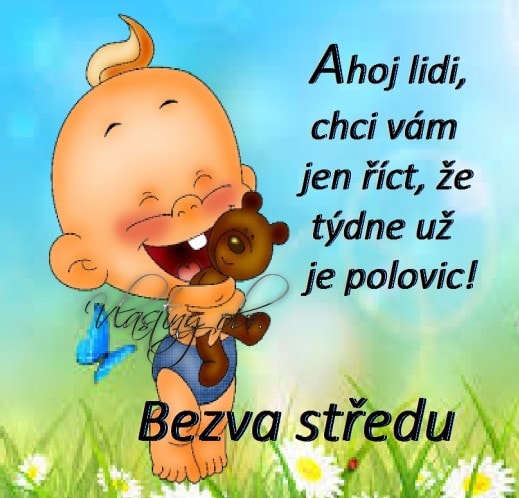 